COMMUNIQUE DE PRESSE 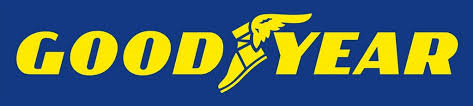 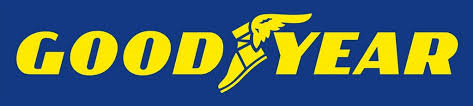 Goodyear a sélectionné les partenaires pour le développement de son projet du nouveau Centre d’Innovation Mondial sur le Luxembourg Automotive CampusColmar-Berg, le 5 juillet 2017 – Goodyear a choisi les partenaires FELIX GIORGETTI & AG Real Estate pour la construction de son nouveau bâtiment sur le futur ‘Luxembourg Automotive Campus’. La création du concept a été confiée à ‘ASSAR Universum Architect’. Le nouveau site d’une superficie locative brute de 16.000 m2 GLA devrait être opérationnel en 2020 et accueillera environ 1.100 collaborateurs incluant le centre d’innovation et des fonctions régionales et mondiales actuellement basées au Luxembourg.  Son design reflète la vision de Goodyear sur la mobilité du futur en matière d’innovation intelligente, sûre et durable. Il a été conçu pour encourager la connectivité et la collaboration entre les équipes et pour créer un environnement de travail ouvert, innovant et inspirant sur le campus. Le projet comprend également un restaurant, une salle de fitness et un centre d’événements pour les lancements de produits, les événements d'innovation pour les média, des expositions liées à la mobilité actuelle et future ainsi que des réunions d'équipe.« Le déménagement dans le nouveau centre d’innovation au Luxembourg Automotive Campus sera un jalon important pour Goodyear, » déclare Carlos Cipollitti, Vice President EMEA Product Development. « Il permettra d’accélérer la contribution de Goodyear aux solutions de mobilité futures en développant et en fournissant des produits intelligents et services innovateurs qui anticipent les besoins des clients et consommateurs dans un écosystème de mobilité en évolution. »____Contact Presse Goodyear:Jean-Paul Bruck, Corporate & Brand Communication Manager Luxembourg +352 8199-2294 jean-paul.bruck@goodyear.comA propos de GoodyearGoodyear est un des plus grands fabricants de pneus au monde. L’entreprise emploie quelque 66.000 personnes et fabrique ses produits sur 48 sites répartis dans 21 pays aux quatre coins de la planète. Ses deux Innovation Centers à Akron (Ohio) et Colmar-Berg (Luxembourg) s’efforcent de développer des produits et services de pointe qui fixent les normes technologiques et de performances pour le secteur. Pour plus d’informations, www.goodyear.eu/corporate_emeaA propos de FELIX GIORGETTIL’entreprise familiale Félix Giorgetti, gérée par les frères Paul et Marc GIORGETTI, est un acteur clé dans la construction au Grand-Duché. Les activités de l’entreprise couvrent tous types de travaux de construction et comprennent notamment : les travaux routiers et de génie civil, la construction de bâtiments publics, de bâtiments administratifs, de bâtiments commerciaux et industriels et la construction de résidences et de maisons d'habitation.Pour plus d’informations, www.gio.luA propos d'AG REAL ESTATEAG Real Estate, filiale à 100% d’AG Insurance, est active dans différents métiers de l’immobilier : Asset & Property Management, Development & Construction Management, PPP et Financement immobilier, ainsi que dans le Car Park Management via sa filiale Interparking. AG Real Estate possède un portefeuille sous gestion, pour compte propre et compte de tiers, de près de 6 milliards d’euros. Pour plus d’informations, www.agrealestate.euA propos d’ ASSAR Universum ArchitectsLe groupe ASSAR, représenté ici par ASSAR Universum Architects s.a. dont l’expérience dans le domaine de l’architecture tertiaire à Luxembourg et ailleurs est reconnue, compte aujourd’hui plus de 145 personnes. ASSAR est actif dans les domaines des bâtiments administratifs, des soins et santé, dans le domaine des bâtiments et équipements publics, dans le secteur de la défense et des logements collectifs.Pour plus d’informations, www.assar-universum.lu